Приложение 2 к распоряжению Комитета по тарифам Санкт-Петербурга от 14.12.2018 № 215-р Размер платы за содержание жилого помещения на территории Санкт-Петербурга с 01.07.2019-------------------------------- <*>        Размер платы за содержание жилого помещения в многоквартирном доме формируется с учетом комплекса предоставляемых услуг (выполняемых работ), указанных в пунктах 1 - 11, состава общего имущества в многоквартирном доме, а также расходов на приобретение коммунальных ресурсов, указанных в пункте 12, исходя из нормативов потребления соответствующих видов коммунальных ресурсов в целях содержания общего имущества в многоквартирном доме и тарифов на коммунальные ресурсы, утвержденных Комитетом по тарифам Санкт-Петербурга. <**>      Не взимается с граждан, проживающих в жилых помещениях многоквартирных домов, признанных аварийными, а также в жилых помещениях, признанных непригодными для проживания. <***>    Для граждан, проживающих в жилых помещениях на первых этажах многоквартирных домов, а также для граждан, проживающих в жилых помещениях, имеющих выходы в подъезды, не оборудованные лифтом, устанавливается с 01.07.2020 при наличии в составе общего имущества в многоквартирном доме лифта. Приложение к таблице «Размер платы за содержание жилого помещения на территории Санкт-Петербурга с 01.07.2019» Размер платы за содержание и ремонт лифтов определяется по формуле: 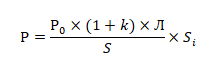 где: Р   - размер платы за содержание и ремонт лифтов, руб. в месяц; Р0  - базовая стоимость технического обслуживания и ремонта одного лифта для девятиэтажных домов принимается равной 4 447,26 руб. за один лифт в месяц; k    - коэффициент увеличения (уменьшения) базовой стоимости технического обслуживания и ремонта лифта в зависимости от этажности, равный +/- 0,031 на каждый этаж; Л   - количество лифтов в многоквартирном доме; S   - общая площадь жилых и нежилых помещений многоквартирного дома, оборудованного лифтами, без площади жилых помещений первых этажей, кв.м; Si   - общая площадь жилого (нежилого) помещения, кв.м. №
п/п Наименование услуги (работы) За 1 кв.м общей площади жилого помещения, руб. в месяц За 1 кв.м площади
комнат
в общежитиях, руб. в месяц Содержание жилого помещения <*>, в т.ч.: 1 Управление многоквартирным домом 3,39 5,12 2 Содержание общего имущества в многоквартирном доме (включает в себя услуги и работы по содержанию общего имущества в многоквартирном доме в соответствии с Правилами содержания общего имущества в многоквартирном доме, утвержденными постановлением Правительства Российской Федерации от 13.08.2006 № 491, за исключением услуг и работ по содержанию общего имущества в многоквартирном доме, предусмотренных пунктами 4 - 11 настоящего приложения) 12,87 19,43 3 Текущий ремонт общего имущества в многоквартирном доме (включает в себя услуги и работы по текущему ремонту общего имущества в многоквартирном доме в соответствии с Правилами содержания общего имущества в многоквартирном доме, утвержденными постановлением Правительства Российской  Федерации от 13.08.2006 № 491, за исключением услуг и работ по текущему ремонту общего имущества в многоквартирном доме, предусмотренных пунктами 4, 6 - 11 настоящего приложения) <**> 6,31 9,53 4 Уборка и санитарно-гигиеническая очистка земельного участка, входящего в состав общего имущества, содержание и уход за элементами озеленения, находящимися на земельном участке, входящем в состав общего имущества, а также иными объектами, расположенными на земельном участке, предназначенными для обслуживания, эксплуатации и благоустройства этого многоквартирного дома 1,96 2,96 5 Очистка мусоропроводов (при наличии в составе общего имущества в многоквартирном доме) 1,62 2,45 6 Содержание и ремонт автоматически запирающихся устройств дверей подъездов многоквартирного дома (при наличии в составе общего имущества в многоквартирном доме) 0,34 0,51 7 Содержание и ремонт систем автоматизированной противопожарной защиты (при наличии в составе общего имущества в многоквартирном доме) 0,44 0,51 8 Содержание и текущий ремонт внутридомовых инженерных систем газоснабжения (при наличии в составе общего имущества в многоквартирном доме) 0,80 1,21 9 Эксплуатация коллективных (общедомовых) приборов учета используемых энергетических ресурсов (при наличии в составе общего имущества в многоквартирном доме), в т.ч.:  9.1 эксплуатация приборов учета электрической энергии 0,07 0,11 9.2 эксплуатация приборов учета тепловой энергии
и горячей воды 0,54 0,82 9.3 эксплуатация приборов учета холодной воды 0,06 0,09 10 Содержание и текущий ремонт систем экстренного оповещения населения об угрозе возникновения
или о возникновении чрезвычайных ситуаций
(при наличии в составе общего имущества в многоквартирном доме) 0,06 0,09 11 Содержание и ремонт лифтов (при наличии
в составе общего имущества в многоквартирном доме) <***> определяется в соответствии
с приложением определяется в соответствии
с приложением 12 Коммунальные ресурсы, потребляемые в целях содержания общего имущества в многоквартирном доме, в т.ч.: 12.1 холодная вода 0,21 0,32 12.2 горячая вода 0,43 0,65 12.3 электрическая энергия: 12.3.1 в многоквартирных домах, не оборудованных стационарными электрическими плитами: 12.3.1.1 оборудованных лифтами 0,73 1,10 12.3.1.2 не оборудованных лифтами 0,42 0,63 12.3.2 в многоквартирных домах, оборудованных стационарными электрическими плитами 0,54 0,82 12.4 отведение холодной воды 0,21 0,32 12.5 отведение горячей воды 0,13 0,20 